What does the School App do?Free to download and keeps all School Information and Resources at your fingertipsAllows you to keep on top of what’s happening at school with the app – it’s all just a couple of taps away  Direct contact links to the school – one-touch dialling/emailSends alerts of news and events in school How does the School App help you?Gives you instant access to an up-to-date school calendar with one tap on the screenRead news items from the school old and newApp messages will let you know about the important things and provide helpful remindersLinks to all the other systems that are used in schoolApp content can be translated into over 100 different languagesHow does the School App help our school?Reduces the administrative time spent on School-to-home communicationReduces paper ‘waste’Allows for quick and easy access to informationImproves communication between school and parentsKeeps records of messages sent outHow do I get started?Either:Using your device (phone or tablet), For Apple go here  https://tinyurl.com/y9ad3j7u and Android go here  https://tinyurl.com/y7cssjwt then install, click on our school and sign upOrUsing your device (iPad, iPhone, tablet or Android phone), visit the relevant store as you would normally (Apple Store or Google Play) and search for “Maged School” you should find an icon when you scroll through that looks like the image below, click on it and install it. Then click on our school and sign up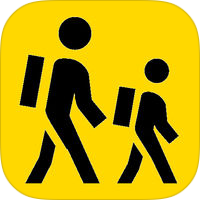 